Насосы серии ASP предназначены для перекачивания чистой пресной холодной воды с нейтральным уровнем pH из скважин внутренним диаметром не менее 95мм. С некоторыми ограничениями допускается подача воды из колодцев, открытых водоёмов и накопительных емкостей.Рабочий диапазон по расходу – 15-45 л/мин.Максимальный напор – 62 м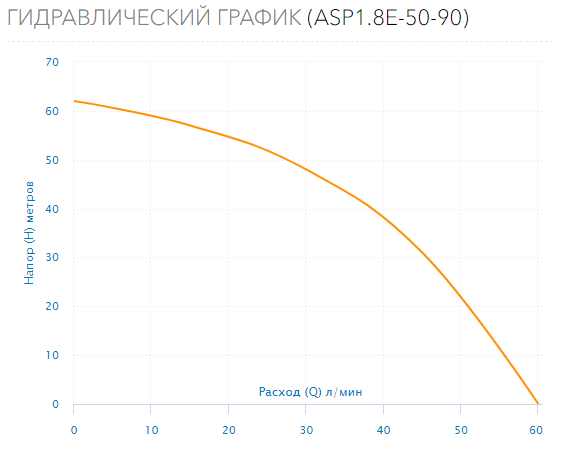 